Kosten- und Finanzierungsplanfür die Förderung eines Projektes im Rahmen der Kleinprojektförderung 2024Projekttitel: KostenplanFinanzierungsplan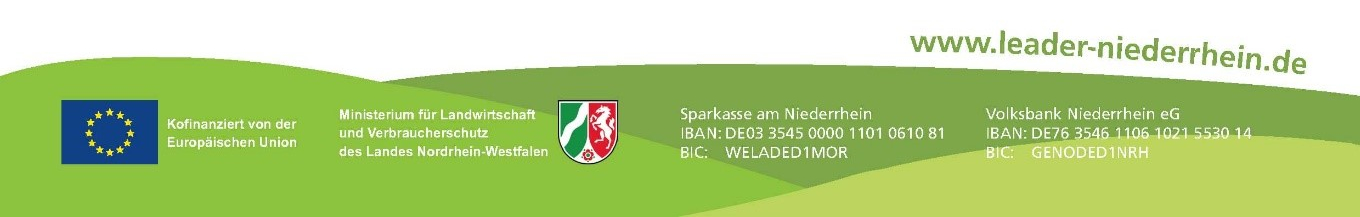 ProjektbestandteilBetrag in €SummeBetrag in €ProjektgesamtkostenFörderung (80 %)Eigenanteil (20 %)